Souper Steak BBQ à la Légion.       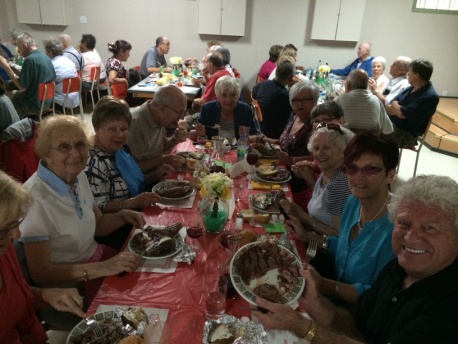 Quand:  Samedi 22 juin 2019 à 17h00.
Quoi:  Souper comprenant, steak 12oz, dessert et café
Coût:  Seulement 20$ incluant taxes et pourboires, pour les membres et non membres.  Boisson en sus.
Où:  La Légion Canadienne, 11,500 rue Dorchester, Montréal-Est

Pour réservation téléphonez à la Légion après 14h00 au 514-645-1940 ou
Sydney Coffin au 514-645-6119.  Vous pouvez également acheter vos billets à la porte.